K2 – SVDoufám, že jste si všichni náležitě prostudovali materiály k finanční gramotnosti, ještě se k tomu určitě vrátíme ať už letos, nebo příští rok, takže nic neztratit.Příští týden vám pošlu nějaké kontrolní otázky.  A teď ještě nějaké materiály k dostudování (na konci textu). Udělejte si i ten test, pak se podívejte na správné odpovědi a co nebudete znát, si napište. Zrovna tak z článku Naučte se rozumět světu peněz. Třetí článek je pro zajímavost, jak lze například uvíznout v dluhové pasti.---------------------------------------------------------------------------------------------------------------------------------- Další společenskou vědou, kterou se budeme v budoucnosti zabývat, je religionistika.Na úvod několik pojmů:Religionistika (z latinského slova religio) je věda, která se zabývá studiem náboženství. Jejím předmětem není rozhodování o pravdivosti jednotlivých náboženství, nýbrž popis a klasifikace jednotlivých náboženských skutečností i celých náboženských systémů. Zkoumá však i samu sebe, své meze a metodologické možnosti.Teologie (z řeckého θεολογία theologia < θέος theos bůh + λόγος logos slovo; také bohosloví) je nauka o Bohu, o bozích a souvisejících tématech (zázraky, duše, posmrtný život apod.). V českém kulturním kontextu se teologií obvykle rozumí teologie křesťanská, v širším významu je však možné hovořit i o teologii ostatních náboženství.Teologie vychází z předpokladu, že Bůh existuje, zatímco religionistika se snaží vědecky zkoumat a porovnávat různá náboženství, přičemž existence či neexistence boha pro ni z tohoto hlediska (z hlediska víry) není podstatnáNáboženství, religie je moderní souhrnný pojem pro velmi rozmanité soustavy jednání, symbolů a představ, jimiž různá společenství a církve vyjadřují reálný, životní, osobní vztah k transcendentní (smyslové vnímání přesahující) zkušenosti či transcendentním představám.Každé náboženství má společné rituály nebo bohoslužby, určité představy o světě a místě člověka v něm a většina náboženství vyžaduje i určitou morálku. Většina náboženství se chápe jako vztah k osobnímu Bohu nebo božstvům, na nichž člověk závisí a k nimž se obrací s díkem a s prosbou o ochranu. Výkon bohoslužebných obřadů je často vázán na určitá posvátná místa (obětiště, chrámy) a časy (svátky), svěřen zvláště vybraným nebo pověřeným osobám, kněžím, a některá náboženství se společensky organizují jako církve.Často se náboženství ztotožňuje s (náboženskou) vírou, která může být reflektována náboženskou naukou, jejíž přesnější vypracování zevnitř je úkolem teologie.Srovnávacím studiem jednotlivých náboženství i celých náboženských systémů, obecnou teorií všech náboženství i samotným pojmem náboženství se zabývá religionistika.Definice, kterou byste měli umět: Náboženství je vztah člověka k transcendentní skutečnosti, tj. k něčemu, o čem se nemůžeme přesvědčit smysly, něco, co nás přesahuje. Náboženské myšlení se tedy projevuje i ve víře v různé esoterické nebo alternativní obory. Ty jsou často ve velké míře zastoupeny ve společnostech, které se na venek jeví jako ateistické, např. tedy i v ČR.Jak se náboženství dělí:Podle stupně rozšíření – a. kmenová – náboženství např. kmenů v Africeb. národní – např. čs. církev husitská (je pouze na území jednoho státu)c. nadnárodní – je na území více států – např. buddhismus, luteránstvíd. světová – judaismus, křesťanství, islám – tato jsou také označována jako náboženství západní x východní – hinduismus, buddhismus, taoismus, šintoismus,konfucianismus2. podle objektu uctívání  - teistická (Bůh nebo bohové) x neteistická (myšlenka, filozoficko –etický systém – např. konfucianismusTeistická ještě dělíme na monoteistická (judaismus, křesť., islám) a polyteistická (např. řecká nebo římská mytologie, hinduismus aj.)Existují také další pojmy:Deismus – názor, že Bůh stvořil svět, ale dál do něj nezasahujePanteismus – Bůh řídí svět prostřednictvím božích zákonůAteismus (z řeckého α, a záporná předpona + θέος, theos bůh), bezbožnost, život bez Boha či bohů, se obvykle chápe v širokém smyslu jako absence víry v Boha či duchovní bytosti nemateriální, nesvětské povahy či podstaty.Na závěr pro pobavení jedna mediální lahůdka:https://www.ceskatelevize.cz/ivysilani/10399366967-rub-a-lic/212563231900002-rub-a-lic-sametovych-miliardaru/obsah/293893-andrej-babisLze to nalézt v i-vysílání ČT v pořadu s názvem Rub a líc sametových miliardářů. Je to krátké asi 8 min video, natočené někdy v době, kdy Andrej Babiš zakládal ANO a zároveň tvrdil, že za dva roky by mohl jít do důchodu a věnovat se rodině. Je tam i rozhovor s jeho paní. Kontrolní otázka: Jakou formu má diář pana premiéra?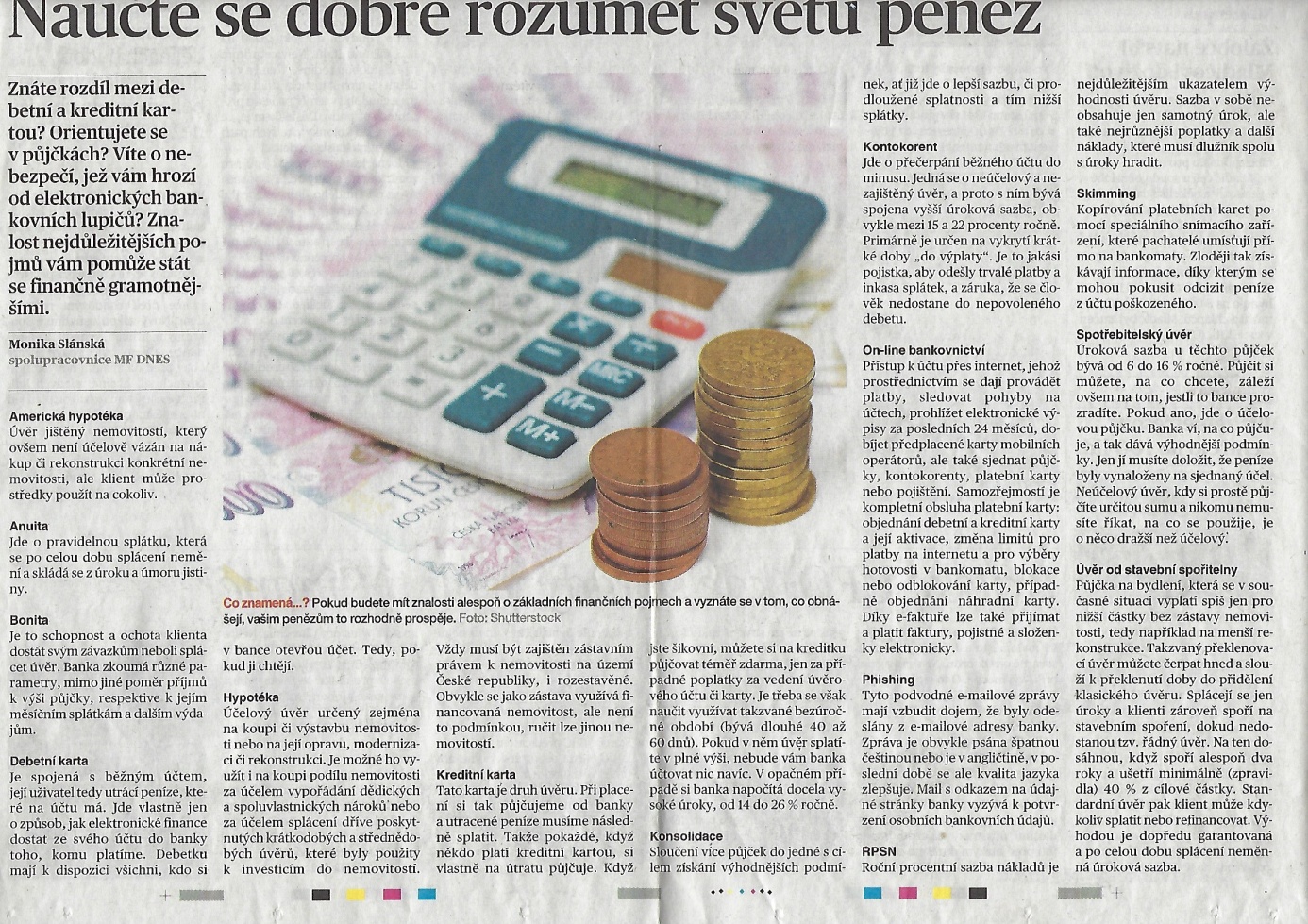 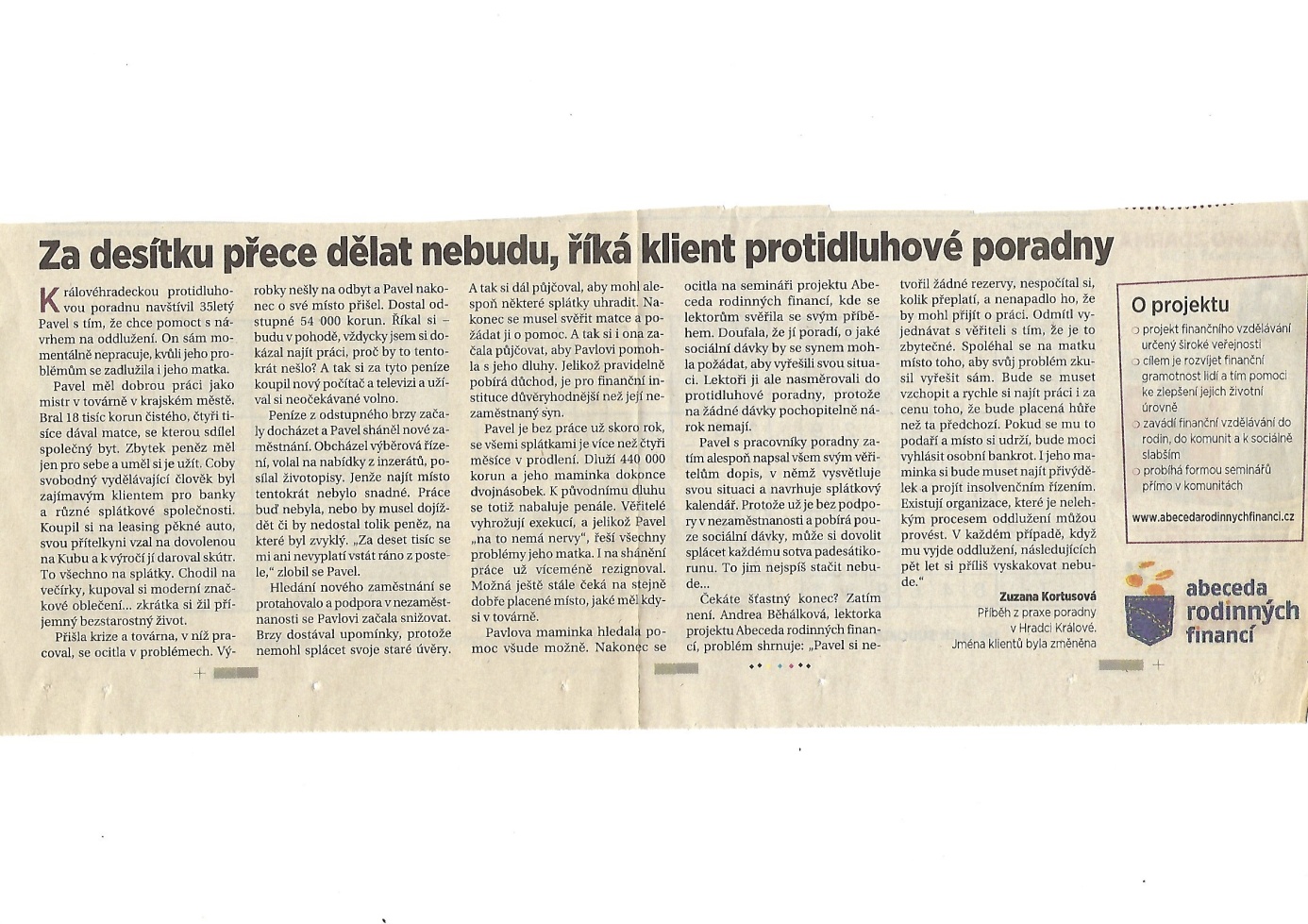 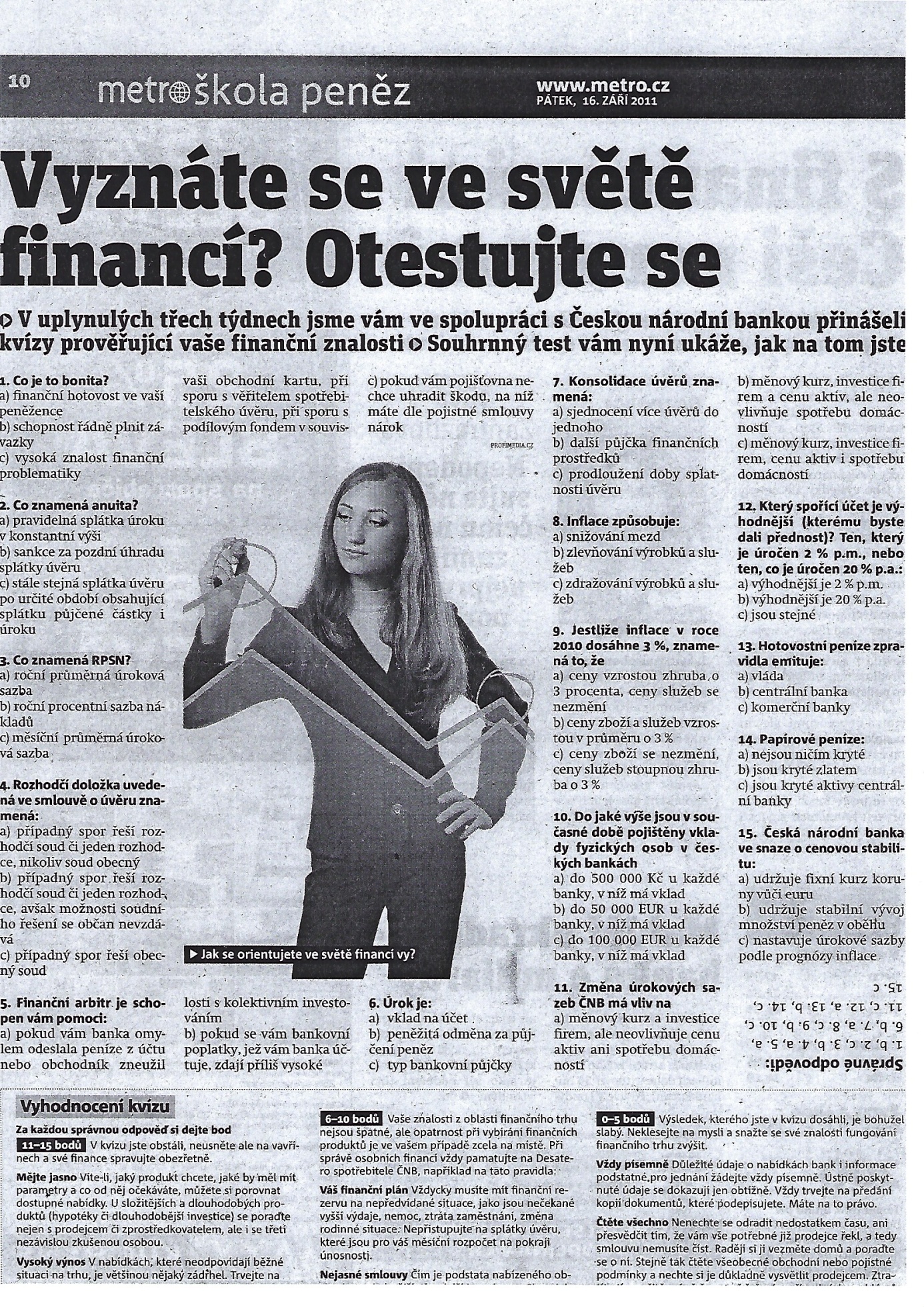 